        History Long Term Overview 2022/23                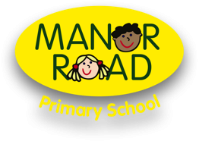 Remembrance Day covered in all classes.Autumn TermAutumn TermSpring TermSpring TermSummer TermSummer Term121212Pre-School Key figures in history in Pre-School will come up as the year progresses on children’s interests or from books (See Kno & Und floor book) All About me!Starting Pre- SchoolWho is in my family? What makes me special? I am beginning to show an interest in the lives of people who are familiar to me (making new friendships)I can recognise and describe special events for myself, family or friends (birthdays/Christmas)Celebrations!BirthdaysChristmas Bonfire NightThe Nativity Story Halloween Celebrations What do others celebrate? (RE) Dinosaurs (linking to personal interests) I am beginning to show an interest in the lives of people who are familiar to me (making new friendships)I can recognise and describe special events for myself, family or friends (birthdays/Christmas)MARVELLOUS MINIBEASTS! David Attenborough (Pre-Learning for Reception) MinibeastsWho am I? describing minibeastsComparing animals- jungle, arcticCold and hot countries Planting flowers to attract minibeasts Rising 3’sNew topics based on children’s interestsI know that there are different countries in the world and can talk about what I have seen/ read in photos/booksPeople who help us! ConstructionHow does Fireman Sam help people? 999, what’s your emergency? Cars and different modes of transportTrainsAero planesBaby clinic and nurses  What does the Easter Bunny do? Dentist visit? Teeth bushing and oral health Rising 3’sNew topics based on children’s interestsI am beginning to show an interest in different occupationsLet’s grow!  Growing sunflowersNature walks and looking at the weatherMaking a rain catcherRainbowsPlanting and growing own fruit and vegetablesFruit salads Rising 3’sNew topics based on children’s interestsI can recognise and describe special events for myself, family or friends (birthdays/Christmas)FANTASY LAND! Graduation ceremonyPersonal interests – Sooty, Elsa, Peppa, Toy storyCastles, knights and DragonsSleeping BeautyFrozen- ElsaPirates Rising 3’sNew topics based on children’s interestsReceptionKey figures in history in Reception will come up as the year progresses on children’s interests or from books (See Kno & Und floor book) All About me!Past and present as babiesI can talk about what makes me uniqueI can talk about past and present (family photos/ babies)I celebrate birthdays and know which number comes next as well as before. Terrific Tales!Christmas and looking at this on a timeline / chronological in prep for Y1I understand places of worship are special (Church or Mosque)I celebrate birthdays and know which number comes next as well as before. Amazing Animals! David AttenboroughI can talk about past and present (animal babies) and link to my pastI celebrate birthdays and know which number comes next as well as before. I can compare and contrast characters from stories as well as real people from the pastCome Outside! I understand what is meant by past, present and future by linking this to my current year and what is happening next (Year 1) and previously (Pre-School/Home) I celebrate birthdays and know which number comes next as well as before. Vehicles!  Neil ArmstrongI can compare and contrast characters from stories as well as real people from the pastI celebrate birthdays and know which number comes next as well as before. ROAR! Mary AnningI can compare and contrast characters from stories as well as real people from the pastI celebrate birthdays and know which number comes next as well as before. Personalisation and Subject LinksEverything planned from children’s interests from parent’s questionnaires on children’s likes.Talk about the lives of the people around them and their roles in society Aut 1/ Spring 1/Summer 1Understand the past through settings, characters and events encountered in books read in class and storytelling. Autumn 2 and throughoutKnow some similarities and differences between things in the past and now, drawing on their experiences and what has been read in class. Summer 2/ Summer 1Everything planned from children’s interests from parent’s questionnaires on children’s likes.Talk about the lives of the people around them and their roles in society Aut 1/ Spring 1/Summer 1Understand the past through settings, characters and events encountered in books read in class and storytelling. Autumn 2 and throughoutKnow some similarities and differences between things in the past and now, drawing on their experiences and what has been read in class. Summer 2/ Summer 1Everything planned from children’s interests from parent’s questionnaires on children’s likes.Talk about the lives of the people around them and their roles in society Aut 1/ Spring 1/Summer 1Understand the past through settings, characters and events encountered in books read in class and storytelling. Autumn 2 and throughoutKnow some similarities and differences between things in the past and now, drawing on their experiences and what has been read in class. Summer 2/ Summer 1Everything planned from children’s interests from parent’s questionnaires on children’s likes.Talk about the lives of the people around them and their roles in society Aut 1/ Spring 1/Summer 1Understand the past through settings, characters and events encountered in books read in class and storytelling. Autumn 2 and throughoutKnow some similarities and differences between things in the past and now, drawing on their experiences and what has been read in class. Summer 2/ Summer 1Everything planned from children’s interests from parent’s questionnaires on children’s likes.Talk about the lives of the people around them and their roles in society Aut 1/ Spring 1/Summer 1Understand the past through settings, characters and events encountered in books read in class and storytelling. Autumn 2 and throughoutKnow some similarities and differences between things in the past and now, drawing on their experiences and what has been read in class. Summer 2/ Summer 1Everything planned from children’s interests from parent’s questionnaires on children’s likes.Talk about the lives of the people around them and their roles in society Aut 1/ Spring 1/Summer 1Understand the past through settings, characters and events encountered in books read in class and storytelling. Autumn 2 and throughoutKnow some similarities and differences between things in the past and now, drawing on their experiences and what has been read in class. Summer 2/ Summer 1Key Vocabulary Year 1OakWorld War 1 / RemembranceChronological Orderingevents beyond living memory that are significant nationally or globally.Changes within living memory. Where appropriate, these should be used to reveal aspects of change in national life.Queen VictoriaChanges within living memory. Where appropriate, these should be used to reveal aspects of change in national life.The lives of significant individuals in the past who have contributed to national and international achievements. Some should be used to compare aspects of life in different periodsMary SeascoleEvents beyond living memory that are significant nationally or globallyThe lives of significant individuals in the past who have contributed to national and international achievements. Year 1Elm The Great Fire of Londonevents beyond living memory that are significant nationally or globallyQueen Elizabeth II (also looking at King Charles)changes within living memory. Where appropriate, these should be used to reveal aspects of change in national lifehe lives of significant individuals in the past who have contributed to national and international achievements. Some should be used to compare aspects of life in different periodsFlorence Nightingaleevents beyond living memory that are significant nationally or globallyhe lives of significant individuals in the past who have contributed to national and international achievements. Personalisation and Subject LinksShowcase – making houses.Experience Day – setting the houses on fire. DT, Science Links to English Unit – The Queens Hat.The United Kingdom – Geography. Science – living things/parts of the body. Key VocabularyTimeline, events, September, fire hook, Fire, Samuel Pepys, 1666, pudding lane, London, houses, bucket, wood, bakery, diary, river Thames, boat, Thomas Farriner. Queen Elizabeth II, Prince Philip, King Charles, Duchess of Cornwall, Prince Andrew, Princess Anne, Prince Edward, Prince William, Duchess of Cambridge, Prince Harry, corgis, jubilee, reign, monarch, Buckingham Palace, trooping of the colours, royal guardSea, nurse, shipwreck, nurse, soldiers, war, matron, hospital, cleanliness,Year 2YewSignificant Local events, people and places: Old Kem Mill, the Sue Ryder Home, the Pines Hotel.Know where people and events fit within a chronological framework.Ask and answer questions to show knowledge and understanding of key features of events.Understand some ways we find out about the past and identify different ways it is represented.Also: events commemorated through anniversaries: Poppy DaySignificant individual: UK space history: Tim Peake & Helen Sharmanthe lives of significant individuals in the past who have contributed to national and international achievementsevents beyond living memory that are significant nationally or globally.Events beyond living memory: Victorian seaside holidays.Compare aspects of life in different periodsPersonalisation and Subject LinksGeography: Our local areaDT: design and make a Lunar BuggyEnglish: instructionsTrip: Steam RailwayKey VocabularyPast, present, old, new, similarities, differences, timeline, chronological, historical sourcesSpace, astronaut, Moon, timeline, Helen SharmanMir Space Station, Project JunoESA, ISS Tim Peake, Britain, British, Europe, EuropeanISS, astronaut, Frank de Winne, diary, news , ESA, ISS, astronautPast, Living memory,Victorians, Timeline, Social history, Pier, Working classYear 3The Stone Age:Mesolithic hunter-gatherers and Neolithic farmersMake links between and across periods, (e.g. between hunter-gatherers and early farmers).Identify where some periods studied fit into a chronological frameworkFrame historically-valid questions and constructing informed responsesfind answers to questions about the past and exploring how historical enquiry, sources and evidence are used.Devise historically valid questions about change and significance (such as the development of farming and of settlement).Iron Age CeltsChanges in Britain from the Stone Age to the Iron Age:Identify where Iron Age fits into a chronological framework and make links over timeUnderstand how our knowledge of the past is constructed from a range of sourcesIdentify some of the different ways in which the past can be representedAsk and answer historically-valid questions about change, cause, similarity and difference, and significanceRoman BritainThe Roman Empire and its impact on BritainIdentify where Roman Invasion of Britain fits into a chronological framework and make links over timeUnderstand how our knowledge of the past is constructed from a range of sources (Tacitus, place names, archaeology)Understand the impact (on people’s lives) of the expansion of the Roman Empire on BritainAsk and answer historically-valid questionsPersonalisation and Subject LinksStig of the Dumpscience & DT:: food available in Britain follow on from Stone Age Boudicca’s rebellion role play & persuasive writingfollow on from Iron Age (the other side of the story)Key VocabularyMesolithic, Neolithic, Stone Age, flint, hunter-gatherer, nomadic, farming, (animals & food), BC/ADIron Age, iron, round house, hill fort, wattle & daub, warrior, tribe, Iceni, Boudicca, historical source, archaeologist, evidence, account, biased, reliable, Roman, empire, invade, conquer, battle, formation, tortoise, (soldier’s kit & weapons),  Suetonius, account, biased, reliable, Tacitus, legacy, impactIron Age, iron, round house, hill fort, wattle & daub, warrior, tribe, Iceni, Boudicca, historical source, archaeologist, evidence, account, biased, reliable, Roman, empire, invade, conquer, battle, formation, tortoise, (soldier’s kit & weapons),  Suetonius, account, biased, reliable, Tacitus, legacy, impactIron Age, iron, round house, hill fort, wattle & daub, warrior, tribe, Iceni, Boudicca, historical source, archaeologist, evidence, account, biased, reliable, Roman, empire, invade, conquer, battle, formation, tortoise, (soldier’s kit & weapons),  Suetonius, account, biased, reliable, Tacitus, legacy, impactIron Age, iron, round house, hill fort, wattle & daub, warrior, tribe, Iceni, Boudicca, historical source, archaeologist, evidence, account, biased, reliable, Roman, empire, invade, conquer, battle, formation, tortoise, (soldier’s kit & weapons),  Suetonius, account, biased, reliable, Tacitus, legacy, impactYear 4A local history studyThe Great Plague and Fire of London-a depth study linked to one of the British areas of study listed above-a study over time tracing how several aspects of national history are reflected in the locality (this can go beyond 1066) - a study of an aspect of history or a site dating from a period beyond 1066 that is significant in the localityThe achievements of the earliest civilizations-an overview of where and when the first civilizations appeared and a depth study of one of the following: Ancient Sumer; The Indus Valley; Ancient Egypt; The Shang Dynasty of Ancient ChinaA local history studyLocal architecturePersonalisation and Subject LinksEnglish : Role playEnglish : Comprehension questionsEnglish : Thoughts, feelings and speech bubbles.ICT : ResearchMaths: facts and figures. Data.Geography – land useComparing countries and vegetationEnglish – non-fiction skills and discussions with peers / teachersKey Vocabularypoisonous air red cross, plague  infectsspread   disease, Europe   fireLondon  bakery, Doctors   rubbishMask  pollution,  Rats cure  hot dryPudding Lane spreadRiverCivilization, communities, states, nations and empiresLegacy, AchievementsSimilarities and differencesAncient, Clothes, food, education.Year 5Ancient GreeceAncient Greece – a study of Greek life and achievements and their influence on the western worldNC ObjectivesPupils should continue to develop a chronologically secure knowledge and understanding of British, local and world history, establishing clear narratives within and across the periods they study.They should understand how our knowledge of the past is constructed from a range of sources.Mayan CivilisationNC ObjectivesA non-European society that provides contrasts with British history: Mayan civilization c. AD 900Pupils should continue to develop a chronologically secure knowledge and understanding of British, local and world history, establishing clear narratives within and across the periods they study.They should understand how our knowledge of the past is constructed from a range of sources.They should note connections, contrasts and trends over time and develop the appropriate use of historical terms.They should regularly address and sometimes devise historically valid questions about change, cause, similarity and difference, and significance.Local historyTBDPersonalisation and Subject LinksGeographyMathematics, EnglishKey VocabularyChronology, Empire,, Timeline, BC, AD, Locate, Location, Country , City , State, Democracy, DemocraticAncient, Modern, Politics, Ruling, Ruler, DikasteriaBoule, Ekklesia, Polis, Metic, , Artefact, Archaeologist, Sparta, Troy, Trojan, Sprint, Wrestling, Boxing, Long jump, Javelin, Discus, Chariot racing, Pentathlon, Pankration, City states, Battle, Marathon, Eye-witnessSparta(n), Athens(ian), Persia(n), Battle formation, Hoplite, Defensive, Strategy, Retreat, Hercules, HermesZeus, Poseidon, Ares, Aphrodite, Theseus, AchillesOdysseus, Perseus, Jason, Minotaur, Gorgon, HydraCyclops, Cerberus, Chimera, IliadMaya, Civilization , Mesoamerica, Sacrifice, Worship, Blood-letting, Ritual, Xibalba, Upperworld, Base 10, Base 20Vigesimal number system, Cacao , Maize, Anagram, Inventory, Evidence, Primary source, Secondary sourceLithography, Camera lucida, John Lloyd Stephens, Frederick Catherwood , Copan, Chichen Itza, Palenquie, InterpretationHieroglyphs, Syllabogram, LogogramCodexCodicesYear 6(WW2)A study of an aspect or theme in British history that extends pupils’ chronological knowledge beyond 1066Examples:-periods in British history, including the present day-a significant turning point in British history, for example Battle of BritainViking and Anglo-Saxon struggle for the Kingdom of England to the time of Edward the ConfessorExamples:-Viking raids and invasions-resistance by Alfred the Great and Athelstan, first king of England-further Viking invasions and Danegeld-Anglo-Saxon laws and justice-Edward the Confessor and his death in 1066N/APersonalisation and Subject LinksLink to Guided Reading with excerpts from ‘Children during WW2’Mrs Beazley’s visit to school to talk about her Dad, Trooper Tommy TaylorArrange a Viking experience day for the class or use Prime VR (when possible!)Link to DT – Viking foodKey VocabularyWorld  War  II,  Britain,  Germany,  Nazi,  France,  Neville  Chamberlain,  Winston  Churchill,  Adolf  Hitler,  invade,  occupy,  surrender,  Munich  Agreement, Allies, Axis Powers, evacuation, billeting officer, city, country, homesick, gas mask, identity card, ration book , rationing, ration book, Dig for Victory, Lord Woolton., women, factory, munitions, Women’s Land Army, Women’s Voluntary Service (WVS), Women’s Auxiliary Air Force (WAAF), Women’s Royal Navy Service (WRNS), Auxiliary Territorial Service (ATS), Holocaust, antisemitism, prejudice, Nazi, genocide, Jewish, scapegoat, valuesBattle of France, Battle of Britain, The Blitz, Dunkirk, Pearl Harbour, Dambusters Raid, Battle of the Bulge, D-Day, VE Day, atomic bombDanegeld, longship, norse, Norway, Scandinavia, pagan, Anglo-Saxon, paganism, Woden, Frigg, Thunor, Tiw, runes, thane, nobleman, Lindisfarne 